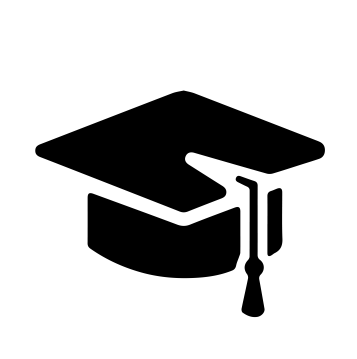 Всероссийский информационно – образовательный портал «Магистр»Веб – адрес сайта: https://magistr-r.ru/СМИ Серия ЭЛ № ФС 77 – 75609 от 19.04.2019г.(РОСКОМНАДЗОР, г. Москва)МОП СФО Сетевое издание «Магистр»ИНН 4205277233 ОГРН 1134205025349Председатель оргкомитета: Ирина Фёдоровна К.ТЛФ. 8-923-606-29-50Е -mail: metodmagistr@mail.ruИОР «Магистр»: Елена Владимировна В.Е -mail: magistr-centr@mail.ruГлавный редактор: Александр Сергеевич В.Е-mail: magistr-centr@magistr-r.ruПриказ №020 от 05.12.2022г.О назначении участников конкурса «Всероссийский конкурс для студентов СПО «Научно-исследовательский проект»»Уважаемые участники, если по каким – либо причинам вы не получили электронные свидетельства в установленный срок (4 дня с момента регистрации), просьба обратиться для выяснения обстоятельств по электронной почте: metodmagistr@mail.ru№УчреждениеФИОРезультат1КГБПОУ «Канский технологический колледж»Бобко Надежда Юрьевна, Колпаков Кирилл ЕвгеньевичI степень (победитель)2ГАПОУ «АПТ», Республика Татарстан, г. АльметьевскСафина Зульфия Миргарифановна, Ткач Лев НиколаевичI степень (победитель)3ГАПОУ «ОИК», г. ГайЕременко Оксана Николаевна, Идилова Р.М.I степень (победитель)4КГБПОУ «Канский технологический колледж»Бобко Надежда Юрьевна, Малявкин Константин АндреевичI степень (победитель)5Колледж Астраханского Государственного Университета им. В.Н ТатищеваСтульнова Юлия Николаевна, Лазарева Сабина Джаваншировна I степень (победитель)6КГБПОУ «Канский технологический колледж»Зарековская Любовь Валерьевна, Комова Кристина РуслановнаI степень (победитель)